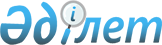 О внесении изменений в решение Актогайского районного маслихата от 28 декабря 2021 года № 106 "О бюджете поселков, села, сельских округов Актогайского района на 2022-2024 годы"Решение Актогайского районного маслихата Карагандинской области от 27 мая 2022 года № 145
      Актогайский районный маслихат РЕШИЛ:
      1. Внести в решение Актогайского районного маслихата "О бюджете поселков, села, сельских округов Актогайского района на 2022-2024 годы" от 28 декабря 2021 года № 106 следующие изменения:
      пункт 1 изложить в новой редакции:
      "1. Утвердить бюджет села Актогай на 2022-2024 годы согласно приложениям 1, 2, 3 в том числе на 2022 год в следующих объемах:
      1) доходы – 212533 тысяч тенге, в том числе:
      налоговые поступления – 13968 тысяч тенге; 
      неналоговые поступления – 143 тысяч тенге;
      поступления от продажи основного капитала – 1035 тысяч тенге;
      поступления трансфертов – 197387 тысяч тенге;
      2) затраты – 229890 тысяч тенге;
      3) чистое бюджетное кредитование – 0 тысяч тенге, в том числе:
      бюджетные кредиты – 0 тысяч тенге;
      погашение бюджетных кредитов – 0 тысяч тенге;
      4) сальдо по операциям с финансовыми активами – 0 тысяч тенге:
      приобретение финансовых активов – 0 тысяч тенге;
      поступления от продажи финансовых активов государства – 0 тысяч тенге;
      5) дефицит (профицит) бюджета – -17357 тысяч тенге;
      6) финансирование дефицита (использование профицита) бюджета – 17357 тысяч тенге:
      поступление займов – 0 тысяч тенге;
      погашение займов – 0 тысяч тенге;
      используемые остатки бюджетных средств – 17357 тысяч тенге.";
      пункт 2 изложить в новой редакции:
      "2. Утвердить бюджет поселка Сарышаган на 2022-2024 годы согласно приложениям 4, 5, 6 в том числе на 2022 год в следующих объемах:
      1) доходы – 168815 тысяч тенге, в том числе:
      налоговые поступления – 8450 тысяч тенге;
      поступления трансфертов – 160365 тысяч тенге;
      2) затраты – 173073 тысяч тенге;
      3) чистое бюджетное кредитование – 0 тысяч тенге, в том числе:
      бюджетные кредиты – 0 тысяч тенге;
      погашение бюджетных кредитов – 0 тысяч тенге;
      4) сальдо по операциям с финансовыми активами – 0 тысяч тенге:
      приобретение финансовых активов – 0 тысяч тенге;
      поступления от продажи финансовых активов государства – 0 тысяч тенге;
      5) дефицит (профицит) бюджета – -4258 тысяч тенге;
      6) финансирование дефицита (использование профицита) бюджета – 4258 тысяч тенге:
      поступление займов – 0 тысяч тенге;
      погашение займов – 0 тысяч тенге;
      используемые остатки бюджетных средств – 4258 тысяч тенге.";
      пункт 3 изложить в новой редакции:
      "3. Утвердить бюджет поселка Шашубай на 2022-2024 годы согласно приложениям 7, 8, 9 в том числе на 2022 год в следующих объемах:
      1) доходы – 367689 тысяч тенге, в том числе:
      налоговые поступления – 6500 тысяч тенге;
      неналоговые поступления – 150 тысяч тенге;
      поступления от продажи основного капитала – 200 тысяч тенге;
      поступления трансфертов – 360839 тысяч тенге;
      2) затраты – 368489 тысяч тенге;
      3) чистое бюджетное кредитование – 0 тысяч тенге, в том числе:
      бюджетные кредиты – 0 тысяч тенге;
      погашение бюджетных кредитов – 0 тысяч тенге;
      4) сальдо по операциям с финансовыми активами – 0 тысяч тенге:
      приобретение финансовых активов – 0 тысяч тенге;
      поступления от продажи финансовых активов государства – 0 тысяч тенге;
      5) дефицит (профицит) бюджета – -800 тысяч тенге;
      6) финансирование дефицита (использование профицита) бюджета – 800 тысяч тенге:
      поступление займов – 0 тысяч тенге;
      погашение займов – 0 тысяч тенге;
      используемые остатки бюджетных средств – 800 тысяч тенге.";
      пункт 4 изложить в новой редакции:
      "4. Утвердить бюджет Абайского сельского округа на 2022-2024 годы согласно приложениям 10, 11, 12 в том числе на 2022 год в следующих объемах:
      1) доходы – 44125 тысяч тенге, в том числе:
      налоговые поступления – 595 тысяч тенге;
      поступления трансфертов – 43530 тысяч тенге;
      2) затраты – 44140 тысяч тенге;
      3) чистое бюджетное кредитование – 0 тысяч тенге, в том числе:
      бюджетные кредиты – 0 тысяч тенге;
      погашение бюджетных кредитов – 0 тысяч тенге;
      4) сальдо по операциям с финансовыми активами – 0 тысяч тенге:
      приобретение финансовых активов – 0 тысяч тенге;
      поступления от продажи финансовых активов государства – 0 тысяч тенге;
      5) дефицит (профицит) бюджета – -15 тысяч тенге;
      6) финансирование дефицита (использование профицита) бюджета – 15 тысяч тенге:
      поступление займов – 0 тысяч тенге;
      погашение займов – 0 тысяч тенге;
      используемые остатки бюджетных средств – 15 тысяч тенге.";
      пункт 5 изложить в новой редакции:
      "5. Утвердить бюджет Айыртасского сельского округа на 2022-2024 годы согласно приложениям 13, 14, 15 в том числе на 2022 год в следующих объемах:
      1) доходы – 35840 тысяч тенге, в том числе:
      налоговые поступления – 11368 тысяч тенге;
      поступления трансфертов – 24472 тысяч тенге;
      2) затраты – 35847 тысяч тенге;
      3) чистое бюджетное кредитование – 0 тысяч тенге, в том числе:
      бюджетные кредиты – 0 тысяч тенге;
      погашение бюджетных кредитов – 0 тысяч тенге;
      4) сальдо по операциям с финансовыми активами – 0 тысяч тенге:
      приобретение финансовых активов – 0 тысяч тенге;
      поступления от продажи финансовых активов государства – 0 тысяч тенге;
      5) дефицит (профицит) бюджета – -7 тысяч тенге;
      6) финансирование дефицита (использование профицита) бюджета – 7 тысяч тенге:
      поступление займов – 0 тысяч тенге;
      погашение займов – 0 тысяч тенге;
      используемые остатки бюджетных средств – 7 тысяч тенге.";
      пункт 8 изложить в новой редакции:
      "8. Утвердить бюджет Карабулакского сельского округа на 2022-2024 годы согласно приложениям 22, 23, 24 в том числе на 2022 год в следующих объемах:
      1) доходы – 30340 тысяч тенге, в том числе:
      налоговые поступления – 1637 тысяч тенге;
      поступления трансфертов – 28703 тысяч тенге;
      2) затраты – 34296 тысяч тенге;
      3) чистое бюджетное кредитование – 0 тысяч тенге, в том числе:
      бюджетные кредиты – 0 тысяч тенге;
      погашение бюджетных кредитов – 0 тысяч тенге;
      4) сальдо по операциям с финансовыми активами – 0 тысяч тенге:
      приобретение финансовых активов – 0 тысяч тенге;
      поступления от продажи финансовых активов государства – 0 тысяч тенге;
      5) дефицит (профицит) бюджета – -3956 тысяч тенге;
      6) финансирование дефицита (использование профицита) бюджета – 3956 тысяч тенге:
      поступление займов – 0 тысяч тенге;
      погашение займов – 0 тысяч тенге;
      используемые остатки бюджетных средств – 3956 тысяч тенге.";
      пункт 9 изложить в новой редакции:
      "9. Утвердить бюджет Караменде биского сельского округа на 2022-2024 годы согласно приложениям 25, 26, 27 в том числе на 2022 год в следующих объемах:
      1) доходы – 33534 тысяч тенге, в том числе:
      налоговые поступления – 1583 тысяч тенге;
      поступления трансфертов – 31951 тысяч тенге;
      2) затраты – 33900 тысяч тенге;
      3) чистое бюджетное кредитование – 0 тысяч тенге, в том числе:
      бюджетные кредиты – 0 тысяч тенге;
      погашение бюджетных кредитов – 0 тысяч тенге;
      4) сальдо по операциям с финансовыми активами – 0 тысяч тенге:
      приобретение финансовых активов – 0 тысяч тенге;
      поступления от продажи финансовых активов государства – 0 тысяч тенге;
      5) дефицит (профицит) бюджета – -366 тысяч тенге;
      6) финансирование дефицита (использование профицита) бюджета – 366 тысяч тенге:
      поступление займов – 0 тысяч тенге;
      погашение займов – 0 тысяч тенге;
      используемые остатки бюджетных средств – 366 тысяч тенге.";
      пункт 12 изложить в новой редакции:
      "12. Утвердить бюджет Нуркенского сельского округа на 2022-2024 годы согласно приложениям 34, 35, 36 в том числе на 2022 год в следующих объемах:
      1) доходы – 54938 тысяч тенге, в том числе:
      налоговые поступления – 25462 тысяч тенге;
      поступления трансфертов – 29476 тысяч тенге;
      2) затраты – 63131 тысяч тенге;
      3) чистое бюджетное кредитование – 0 тысяч тенге, в том числе:
      бюджетные кредиты – 0 тысяч тенге;
      погашение бюджетных кредитов – 0 тысяч тенге;
      4) сальдо по операциям с финансовыми активами – 0 тысяч тенге:
      приобретение финансовых активов – 0 тысяч тенге;
      поступления от продажи финансовых активов государства – 0 тысяч тенге;
      5) дефицит (профицит) бюджета – -8193 тысяч тенге;
      6) финансирование дефицита (использование профицита) бюджета – 8193 тысяч тенге:
      поступление займов – 0 тысяч тенге;
      погашение займов – 0 тысяч тенге;
      используемые остатки бюджетных средств – 8193 тысяч тенге.";
      пункт 14 изложить в новой редакции:
      "14. Утвердить бюджет Сарытерекского сельского округа на 2022-2024 годы согласно приложениям 40, 41, 42 в том числе на 2022 год в следующих объемах:
      1) доходы – 42768 тысяч тенге, в том числе:
      налоговые поступления – 1294 тысяч тенге;
      поступления трансфертов – 41474 тысяч тенге;
      2) затраты – 43335 тысяч тенге;
      3) чистое бюджетное кредитование – 0 тысяч тенге, в том числе:
      бюджетные кредиты – 0 тысяч тенге;
      погашение бюджетных кредитов – 0 тысяч тенге;
      4) сальдо по операциям с финансовыми активами – 0 тысяч тенге:
      приобретение финансовых активов – 0 тысяч тенге;
      поступления от продажи финансовых активов государства – 0 тысяч тенге;
      5) дефицит (профицит) бюджета – -567 тысяч тенге;
      6) финансирование дефицита (использование профицита) бюджета – 567 тысяч тенге:
      поступление займов – 0 тысяч тенге;
      погашение займов – 0 тысяч тенге;
      используемые остатки бюджетных средств – 567 тысяч тенге.";
      пункт 17 изложить в новой редакции:
      "17. Утвердить бюджет Шабанбай биского сельского округа на 2022-2024 годы согласно приложениям 49, 50, 51 в том числе на 2022 год в следующих объемах:
      1) доходы – 57825 тысяч тенге, в том числе:
      налоговые поступления – 1452 тысяч тенге;
      поступления трансфертов – 56373 тысяч тенге;
      2) затраты – 58230 тысяч тенге;
      3) чистое бюджетное кредитование – 0 тысяч тенге, в том числе:
      бюджетные кредиты – 0 тысяч тенге;
      погашение бюджетных кредитов – 0 тысяч тенге;
      4) сальдо по операциям с финансовыми активами – 0 тысяч тенге:
      приобретение финансовых активов – 0 тысяч тенге;
      поступления от продажи финансовых активов государства – 0 тысяч тенге;
      5) дефицит (профицит) бюджета – -405 тысяч тенге;
      6) финансирование дефицита (использование профицита) бюджета – 405 тысяч тенге:
      поступление займов – 0 тысяч тенге;
      погашение займов – 0 тысяч тенге;
      используемые остатки бюджетных средств – 405 тысяч тенге.";
      приложения 1, 4, 7, 10, 13, 22, 25, 34, 40, 49, 52 к указанному решению изложить в новой редакции согласно приложениям 1, 2, 3, 4, 5, 6, 7, 8, 9, 10, 11 к настоящему решению.
      2. Настоящее решение вводится в действие с 1 января 2022 года. Бюджет села Актогай на 2022 год Бюджет поселка Сарышаган на 2022 год Бюджет поселка Шашубай на 2022 год Бюджет Абайского сельского округа на 2022 год Бюджет Айыртасского сельского округа на 2022 год Бюджет Карабулакского сельского округа на 2022 год Бюджет Караменде биского сельского округа на 2022 год Бюджет Нуркенского сельского округа на 2022 год Бюджет Сарытерекского сельского округа на 2022 год Бюджет Шабанбай биского сельского округа на 2022 год Целевые трансферты бюджетам села, поселков, сельских округов из районного бюджета на 2022 год
					© 2012. РГП на ПХВ «Институт законодательства и правовой информации Республики Казахстан» Министерства юстиции Республики Казахстан
				
      Секретарь районного маслихата

Р. Абеуов
Приложение 1 к решению
Актогайского районного маслихата
от 27 мая 2022 года № 145Приложение 1 к решению
Актогайского районного маслихата
от 28 декабря 2021 года № 106
Категория
Категория
Категория
Категория
Сумма тысяч тенге
Класс
Класс
Класс
Сумма тысяч тенге
Подкласс
Подкласс
Сумма тысяч тенге
Наименование
Сумма тысяч тенге
1
2
3
4
5
I. Доходы:
212533
1
Налоговые поступления
13968
01
Подоходный налог
1035
2
Индивидуальный подоходный налог
1035
04
Hалоги на собственность
9331
1
Hалоги на имущество
233
3
Земельный налог
139
4
Hалог на транспортные средства
8959
05
Внутренние налоги на товары, работы и услуги
3602
3
Поступления за использование природных и других ресурсов
3602
2
Неналоговые поступления
143
01
Доходы от государственной собственности
143
5
Доходы от аренды имущества, находящегося в государственной собственности
143
3
Поступления от продажи основного капитала
1035
03
Продажа земли и нематериальных активов
1035
1
Продажа земли
1035
4
Поступления трансфертов
197387
02
Трансферты из вышестоящих органов государственного управления
197387
3
Трансферты из районного (города областного значения) бюджета
197387
Функциональная группа
Функциональная группа
Функциональная группа
Функциональная группа
Функциональная группа
Функциональная группа
Сумма тысяч тенге
Функциональная подгруппа
Функциональная подгруппа
Функциональная подгруппа
Функциональная подгруппа
Функциональная подгруппа
Сумма тысяч тенге
Администратор бюджетных программ
Администратор бюджетных программ
Администратор бюджетных программ
Администратор бюджетных программ
Сумма тысяч тенге
Программа
Программа
Сумма тысяч тенге
Наименование
Сумма тысяч тенге
1
2
3
3
4
5
6
ІІ.ЗАТРАТЫ:
229890
01
Государственные услуги общего характера
54678
1
Представительные, исполнительные и другие органы, выполняющие общие функции государственного управления
54678
124
124
Аппарат акима города районного значения, села, поселка, сельского округа
54678
001
Услуги по обеспечению деятельности акима города районного значения, села, поселка, сельского округа
54640
022
Капитальные расходы государственного органа
38
07
Жилищно-коммунальное хозяйство
141188
3
Благоустройство населенных пунктов
141188
124
124
Аппарат акима города районного значения, села, поселка, сельского округа
141188
008
Освещение улиц в населенных пунктах
30121
009
Обеспечение санитарии населенных пунктов
6181
011
Благоустройство и озеленение населенных пунктов
104886
12
Транспорт и коммуникации
18196
1
Автомобильный транспорт
18196
124
124
Аппарат акима города районного значения, села, поселка, сельского округа
18196
013
Обеспечение функционирования автомобильных дорог в городах районного значения, селах, поселках, сельских округах
18196
15
Трансферты
15828
1
Трансферты
15828
124
124
Аппарат акима города районного значения, села, поселка, сельского округа
15828
048
Возврат неиспользованных (недоиспользованных) целевых трансфертов
15828
III. Чистое бюджетное кредитование
0
Бюджетные кредиты
0
Категория
Категория
Категория
Категория
Сумма тысяч тенге
Класс
Класс
Класс
Сумма тысяч тенге
Подкласс
Подкласс
Сумма тысяч тенге
Наименование
Сумма тысяч тенге
1
2
3
4
5
Погашение бюджетных кредитов
0
5
Погашение бюджетных кредитов
0
01
Погашение бюджетных кредитов
0
1
Погашение бюджетных кредитов, выданных из государственного бюджета
0
Функциональная группа
Функциональная группа
Функциональная группа
Функциональная группа
Функциональная группа
Сумма тысяч тенге
Функциональная подгруппа
Функциональная подгруппа
Функциональная подгруппа
Функциональная подгруппа
Сумма тысяч тенге
Администратор бюджетных программ
Администратор бюджетных программ
Администратор бюджетных программ
Сумма тысяч тенге
Программа
Программа
Сумма тысяч тенге
Наименование
Сумма тысяч тенге
1
2
3
4
5
6
ІV. Сальдо по операциям с финансовыми активами
0
Функциональная группа
Функциональная группа
Функциональная группа
Функциональная группа
Функциональная группа
Сумма тысяч тенге
Функциональная подгруппа
Функциональная подгруппа
Функциональная подгруппа
Функциональная подгруппа
Сумма тысяч тенге
Администратор бюджетных программ
Администратор бюджетных программ
Администратор бюджетных программ
Сумма тысяч тенге
Программа
Программа
Сумма тысяч тенге
Наименование
Сумма тысяч тенге
1
2
3
4
5
6
V. Дефицит (профицит) бюджета
-17357
VІ. Финансирование дефицита (использование профицита) бюджета
17357Приложение 2 к решению
Актогайского районного маслихата
от 27 мая 2022 года № 145Приложение 4 к решению
Актогайского районного маслихата
от 28 декабря 2021 года № 106
Категория
Категория
Категория
Категория
Сумма тысяч тенге
Класс
Класс
Класс
Сумма тысяч тенге
Подкласс
Подкласс
Сумма тысяч тенге
Наименование
Сумма тысяч тенге
1
2
3
4
5
I. Доходы:
168815
1
Налоговые поступления
8450
04
Hалоги на собственность
8450
1
Hалоги на имущество
600
4
Hалог на транспортные средства
7500
5
Единый земельный налог
350
4
Поступления трансфертов
160365
02
Трансферты из вышестоящих органов государственного управления
160365
3
Трансферты из районного (города областного значения) бюджета
160365
Функциональная группа
Функциональная группа
Функциональная группа
Функциональная группа
Функциональная группа
Сумма тысяч тенге
Функциональная подгруппа
Функциональная подгруппа
Функциональная подгруппа
Функциональная подгруппа
Сумма тысяч тенге
Администратор бюджетных программ
Администратор бюджетных программ
Администратор бюджетных программ
Сумма тысяч тенге
Программа
Программа
Сумма тысяч тенге
Наименование
Сумма тысяч тенге
1
2
3
4
5
6
ІІ.ЗАТРАТЫ:
173073
01
Государственные услуги общего характера
52467
1
Представительные, исполнительные и другие органы, выполняющие общие функции государственного управления
52467
124
Аппарат акима города районного значения, села, поселка, сельского округа
52467
001
Услуги по обеспечению деятельности акима города районного значения, села, поселка, сельского округа
50997
022
Капитальные расходы государственного органа
1470
07
Жилищно-коммунальное хозяйство
120106
3
Благоустройство населенных пунктов
120106
124
Аппарат акима города районного значения, села, поселка, сельского округа
120106
008
Освещение улиц в населенных пунктах
21612
009
Обеспечение санитарии населенных пунктов
1000
011
Благоустройство и озеленение населенных пунктов
97494
12
Транспорт и коммуникации
500
1
Автомобильный транспорт
500
124
Аппарат акима города районного значения, села, поселка, сельского округа
500
013
Обеспечение функционирования автомобильных дорог в городах районного значения, селах, поселках, сельских округах
500
III. Чистое бюджетное кредитование
0
Бюджетные кредиты
0
Категория
Категория
Категория
Категория
Сумма тысяч тенге
Класс
Класс
Класс
Подкласс
Подкласс
Наименование
1
2
3
4
5
Погашение бюджетных кредитов
0
5
Погашение бюджетных кредитов
0
01
Погашение бюджетных кредитов
0
1
Погашение бюджетных кредитов, выданных из государственного бюджета
0
Функциональная группа
Функциональная группа
Функциональная группа
Функциональная группа
Функциональная группа
Сумма тысяч тенге
Функциональная подгруппа
Функциональная подгруппа
Функциональная подгруппа
Функциональная подгруппа
Сумма тысяч тенге
Администратор бюджетных программ
Администратор бюджетных программ
Администратор бюджетных программ
Сумма тысяч тенге
Программа
Программа
Сумма тысяч тенге
Наименование
Сумма тысяч тенге
1
2
3
4
5
6
ІV. Сальдо по операциям с финансовыми активами
0
Функциональная группа
Функциональная группа
Функциональная группа
Функциональная группа
Функциональная группа
Сумма тысяч тенге
Функциональная подгруппа
Функциональная подгруппа
Функциональная подгруппа
Функциональная подгруппа
Сумма тысяч тенге
Администратор бюджетных программ
Администратор бюджетных программ
Администратор бюджетных программ
Сумма тысяч тенге
Программа
Программа
Сумма тысяч тенге
Наименование
Сумма тысяч тенге
1
2
3
4
5
6
V. Дефицит (профицит) бюджета
-4258
VІ. Финансирование дефицита (использование профицита) бюджета
4258Приложение 3 к решению
Актогайского районного маслихата
от 27 мая 2022 года № 145Приложение 7 к решению
Актогайского районного маслихата
от 28 декабря 2021 года № 106
Категория
Категория
Категория
Категория
Сумма тысяч тенге
Класс
Класс
Класс
Сумма тысяч тенге
Подкласс
Подкласс
Сумма тысяч тенге
Наименование
Сумма тысяч тенге
1
2
3
4
5
I. Доходы:
367689
1
Налоговые поступления
6500
04
Hалоги на собственность
6300
1
Hалоги на имущество
505
4
Hалог на транспортные средства
5500
5
Единый земельный налог
295
05
Внутренние налоги на товары, работы и услуги
200
3
Поступления за использование природных и других ресурсов
200
2
Неналоговые поступления
150
01
Доходы от государственной собственности
150
5
Доходы от аренды имущества, находящегося в государственной собственности
150
3
Поступления от продажи основного капитала
200
03
Продажа земли и нематериальных активов
200
1
Продажа земли
100
2
Продажа нематериальных активов
100
4
Поступления трансфертов
360839
02
Трансферты из вышестоящих органов государственного управления
360839
3
Трансферты из районного (города областного значения) бюджета
360839
Функциональная группа
Функциональная группа
Функциональная группа
Функциональная группа
Функциональная группа
Сумма тысяч тенге 
Функциональная подгруппа
Функциональная подгруппа
Функциональная подгруппа
Функциональная подгруппа
Сумма тысяч тенге 
Администратор бюджетных программ
Администратор бюджетных программ
Администратор бюджетных программ
Сумма тысяч тенге 
Программа
Программа
Сумма тысяч тенге 
Наименование
Сумма тысяч тенге 
1
2
3
4
5
6
ІІ.ЗАТРАТЫ:
368489
01
Государственные услуги общего характера
84156
1
Представительные, исполнительные и другие органы, выполняющие общие функции государственного управления
84156
124
Аппарат акима города районного значения, села, поселка, сельского округа
84156
001
Услуги по обеспечению деятельности акима города районного значения, села, поселка, сельского округа
76987
022
Капитальные расходы государственного органа
7169
07
Жилищно-коммунальное хозяйство
213833
3
Благоустройство населенных пунктов
213833
124
Аппарат акима города районного значения, села, поселка, сельского округа
213833
008
Освещение улиц в населенных пунктах
8044
009
Обеспечение санитарии населенных пунктов
2000
011
Благоустройство и озеленение населенных пунктов
203789
12
Транспорт и коммуникации
70500
1
Автомобильный транспорт
70500
124
Аппарат акима города районного значения, села, поселка, сельского округа
500
013
Обеспечение функционирования автомобильных дорог в городах районного значения, селах, поселках, сельских округах
500
045
Капитальный и средний ремонт автомобильных дорог в городах районного значения, селах, поселках, сельских округах
70000
III. Чистое бюджетное кредитование
0
Бюджетные кредиты
0
Категория
Категория
Категория
Категория
Сумма тысяч тенге
Класс
Класс
Класс
Сумма тысяч тенге
Подкласс
Подкласс
Сумма тысяч тенге
Наименование
Сумма тысяч тенге
1
2
3
4
5
Погашение бюджетных кредитов
0
5
Погашение бюджетных кредитов
0
01
Погашение бюджетных кредитов
0
1
Погашение бюджетных кредитов, выданных из государственного бюджета
0
Функциональная группа
Функциональная группа
Функциональная группа
Функциональная группа
Функциональная группа
Сумма тысяч тенге
Функциональная подгруппа
Функциональная подгруппа
Функциональная подгруппа
Функциональная подгруппа
Сумма тысяч тенге
Администратор бюджетных программ
Администратор бюджетных программ
Администратор бюджетных программ
Сумма тысяч тенге
Программа
Программа
Сумма тысяч тенге
Наименование
Сумма тысяч тенге
1
2
3
4
5
6
ІV. Сальдо по операциям с финансовыми активами
0
Функциональная группа
Функциональная группа
Функциональная группа
Функциональная группа
Функциональная группа
Сумма тысяч тенге
Функциональная подгруппа
Функциональная подгруппа
Функциональная подгруппа
Функциональная подгруппа
Сумма тысяч тенге
Администратор бюджетных программ
Администратор бюджетных программ
Администратор бюджетных программ
Сумма тысяч тенге
Программа
Программа
Сумма тысяч тенге
Наименование
Сумма тысяч тенге
1
2
3
4
5
6
V. Дефицит (профицит) бюджета
-800
VІ. Финансирование дефицита (использование профицита) бюджета
800Приложение 4 к решению
Актогайского районного маслихата
от 27 мая 2022 года № 145Приложение 10 к решению
Актогайского районного маслихата
от 28 декабря 2021 года № 106
Категория
Категория
Категория
Категория
Сумма тысяч тенге
Класс
Класс
Класс
Сумма тысяч тенге
Подкласс
Подкласс
Сумма тысяч тенге
Наименование
Сумма тысяч тенге
1
2
3
4
5
I. Доходы:
44125
1
Налоговые поступления
595
04
Hалоги на собственность
595
1
Hалоги на имущество
15
4
Hалог на транспортные средства
420
5
Единый земельный налог
160
4
Поступления трансфертов
43530
02
Трансферты из вышестоящих органов государственного управления
43530
3
Трансферты из районного (города областного значения) бюджета
43530
Функциональная группа
Функциональная группа
Функциональная группа
Функциональная группа
Функциональная группа
Сумма тысяч тенге 
Функциональная подгруппа
Функциональная подгруппа
Функциональная подгруппа
Функциональная подгруппа
Сумма тысяч тенге 
Администратор бюджетных программ
Администратор бюджетных программ
Администратор бюджетных программ
Сумма тысяч тенге 
Программа
Программа
Сумма тысяч тенге 
Наименование
Сумма тысяч тенге 
1
2
3
4
5
6
ІІ.ЗАТРАТЫ:
44140
01
Государственные услуги общего характера
31137
1
Представительные, исполнительные и другие органы, выполняющие общие функции государственного управления
31137
124
Аппарат акима города районного значения, села, поселка, сельского округа
31137
001
Услуги по обеспечению деятельности акима города районного значения, села, поселка, сельского округа
30543
022
Капитальные расходы государственного органа
594
07
Жилищно-коммунальное хозяйство
12650
3
Благоустройство населенных пунктов
12650
124
Аппарат акима города районного значения, села, поселка, сельского округа
12650
008
Освещение улиц в населенных пунктах
11800
009
Обеспечение санитарии населенных пунктов
400
011
Благоустройство и озеленение населенных пунктов
450
12
Транспорт и коммуникации
350
1
Автомобильный транспорт
350
124
Аппарат акима города районного значения, села, поселка, сельского округа
350
013
Обеспечение функционирования автомобильных дорог в городах районного значения, селах, поселках, сельских округах
350
15
Трансферты
3
1
Трансферты
3
124
Аппарат акима города районного значения, села, поселка, сельского округа
3
048
Возврат неиспользованных (недоиспользованных) целевых трансфертов
3
III. Чистое бюджетное кредитование
0
Бюджетные кредиты
0
Категория
Категория
Категория
Категория
Сумма тысяч тенге
Класс
Класс
Класс
Сумма тысяч тенге
Подкласс
Подкласс
Сумма тысяч тенге
Наименование
Сумма тысяч тенге
1
2
3
4
5
Погашение бюджетных кредитов
0
5
Погашение бюджетных кредитов
0
01
Погашение бюджетных кредитов
0
1
Погашение бюджетных кредитов, выданных из государственного бюджета
0
Функциональная группа
Функциональная группа
Функциональная группа
Функциональная группа
Функциональная группа
Сумма тысяч тенге
Функциональная подгруппа
Функциональная подгруппа
Функциональная подгруппа
Функциональная подгруппа
Сумма тысяч тенге
Администратор бюджетных программ
Администратор бюджетных программ
Администратор бюджетных программ
Сумма тысяч тенге
Программа
Программа
Сумма тысяч тенге
Наименование
Сумма тысяч тенге
1
2
3
4
5
6
ІV. Сальдо по операциям с финансовыми активами
0
Функциональная группа
Функциональная группа
Функциональная группа
Функциональная группа
Функциональная группа
Сумма тысяч тенге
Функциональная подгруппа
Функциональная подгруппа
Функциональная подгруппа
Функциональная подгруппа
Сумма тысяч тенге
Администратор бюджетных программ
Администратор бюджетных программ
Администратор бюджетных программ
Сумма тысяч тенге
Программа
Программа
Сумма тысяч тенге
Наименование
Сумма тысяч тенге
1
2
3
4
5
6
V. Дефицит (профицит) бюджета
-15
VІ. Финансирование дефицита (использование профицита) бюджета
15Приложение 5 к решению
Актогайского районного маслихата
от 27 мая 2022 года № 145Приложение 13 к решению
Актогайского районного маслихата
от 28 декабря 2021 года № 106
Категория
Категория
Категория
Категория
Сумма тысяч тенге
Класс
Класс
Класс
Сумма тысяч тенге
Подкласс
Подкласс
Сумма тысяч тенге
Наименование
Сумма тысяч тенге
1
2
3
4
5
I. Доходы:
35840
1
Налоговые поступления
11368
04
Hалоги на собственность
671
1
Hалоги на имущество
11
4
Hалог на транспортные средства
460
5
Единый земельный налог
200
05
Внутренние налоги на товары, работы и услуги
10697
3
Поступления за использование природных и других ресурсов
10697
4
Поступления трансфертов
24472
02
Трансферты из вышестоящих органов государственного управления
24472
3
Трансферты из районного (города областного значения) бюджета
24472
Функциональная группа
Функциональная группа
Функциональная группа
Функциональная группа
Функциональная группа
Сумма тысяч тенге 
Функциональная подгруппа
Функциональная подгруппа
Функциональная подгруппа
Функциональная подгруппа
Сумма тысяч тенге 
Администратор бюджетных программ
Администратор бюджетных программ
Администратор бюджетных программ
Сумма тысяч тенге 
Программа
Программа
Сумма тысяч тенге 
Наименование
Сумма тысяч тенге 
1
2
3
4
5
6
ІІ.ЗАТРАТЫ:
35847
01
Государственные услуги общего характера
24792
1
Представительные, исполнительные и другие органы, выполняющие общие функции государственного управления
24792
124
Аппарат акима города районного значения, села, поселка, сельского округа
24792
001
Услуги по обеспечению деятельности акима города районного значения, села, поселка, сельского округа
24652
022
Капитальные расходы государственного органа
140
07
Жилищно-коммунальное хозяйство
10554
3
Благоустройство населенных пунктов
10554
124
Аппарат акима города районного значения, села, поселка, сельского округа
10554
008
Освещение улиц в населенных пунктах
500
009
Обеспечение санитарии населенных пунктов
500
011
Благоустройство и озеленение населенных пунктов
9554
12
Транспорт и коммуникации
500
1
Автомобильный транспорт
500
124
Аппарат акима города районного значения, села, поселка, сельского округа
500
013
Обеспечение функционирования автомобильных дорог в городах районного значения, селах, поселках, сельских округах
500
15
Трансферты
1
1
Трансферты
1
124
Аппарат акима города районного значения, села, поселка, сельского округа
1
048
Возврат неиспользованных (недоиспользованных) целевых трансфертов
1
III. Чистое бюджетное кредитование
0
Бюджетные кредиты
0
Категория
Категория
Категория
Категория
Сумма тысяч тенге
Класс
Класс
Класс
Сумма тысяч тенге
Подкласс
Подкласс
Сумма тысяч тенге
Наименование
Сумма тысяч тенге
1
2
3
4
5
Погашение бюджетных кредитов
0
5
Погашение бюджетных кредитов
0
01
Погашение бюджетных кредитов
0
1
Погашение бюджетных кредитов, выданных из государственного бюджета
0
Функциональная группа
Функциональная группа
Функциональная группа
Функциональная группа
Функциональная группа
Сумма тысяч тенге
Функциональная подгруппа
Функциональная подгруппа
Функциональная подгруппа
Функциональная подгруппа
Сумма тысяч тенге
Администратор бюджетных программ
Администратор бюджетных программ
Администратор бюджетных программ
Сумма тысяч тенге
Программа
Программа
Сумма тысяч тенге
Наименование
Сумма тысяч тенге
1
2
3
4
5
6
ІV. Сальдо по операциям с финансовыми активами
0
Функциональная группа
Функциональная группа
Функциональная группа
Функциональная группа
Функциональная группа
Сумма тысяч тенге
Функциональная подгруппа
Функциональная подгруппа
Функциональная подгруппа
Функциональная подгруппа
Сумма тысяч тенге
Администратор бюджетных программ
Администратор бюджетных программ
Администратор бюджетных программ
Сумма тысяч тенге
Программа
Программа
Сумма тысяч тенге
Наименование
Сумма тысяч тенге
1
2
3
4
5
6
V. Дефицит (профицит) бюджета
-7
VІ. Финансирование дефицита (использование профицита) бюджета
7Приложение 6 к решению
Актогайского районного маслихата
от 27 мая 2022 года № 145Приложение 22 к решению
Актогайского районного маслихата
от 28 декабря 2021 года № 106
Категория
Категория
Категория
Категория
Сумма тысяч тенге
Класс
Класс
Класс
Сумма тысяч тенге
Подкласс
Подкласс
Сумма тысяч тенге
Наименование
Сумма тысяч тенге
1
2
3
4
5
I. Доходы:
30340
1
Налоговые поступления
1637
04
Hалоги на собственность
1637
1
Hалоги на имущество
37
4
Hалог на транспортные средства
1400
5
Единый земельный налог
200
4
Поступления трансфертов
28703
02
Трансферты из вышестоящих органов государственного управления
28703
3
Трансферты из районного (города областного значения) бюджета
28703
Функциональная группа
Функциональная группа
Функциональная группа
Функциональная группа
Функциональная группа
Сумма тысяч тенге
Функциональная подгруппа
Функциональная подгруппа
Функциональная подгруппа
Функциональная подгруппа
Сумма тысяч тенге
Администратор бюджетных программ
Администратор бюджетных программ
Администратор бюджетных программ
Сумма тысяч тенге
Программа
Программа
Сумма тысяч тенге
Наименование
Сумма тысяч тенге
1
2
3
4
5
6
ІІ.ЗАТРАТЫ:
34296
01
Государственные услуги общего характера
32596
1
Представительные, исполнительные и другие органы, выполняющие общие функции государственного управления
32596
124
Аппарат акима города районного значения, села, поселка, сельского округа
32596
001
Услуги по обеспечению деятельности акима города районного значения, села, поселка, сельского округа
32556
022
Капитальные расходы государственного органа
40
07
Жилищно-коммунальное хозяйство
1400
3
Благоустройство населенных пунктов
1400
124
Аппарат акима города районного значения, села, поселка, сельского округа
1400
008
Освещение улиц в населенных пунктах
450
009
Обеспечение санитарии населенных пунктов
450
011
Благоустройство и озеленение населенных пунктов
500
12
Транспорт и коммуникации
300
1
Автомобильный транспорт
300
124
Аппарат акима города районного значения, села, поселка, сельского округа
300
013
Обеспечение функционирования автомобильных дорог в городах районного значения, селах, поселках, сельских округах
300
III. Чистое бюджетное кредитование
0
Бюджетные кредиты
0
Категория
Категория
Категория
Категория
Сумма тысяч тенге
Класс
Класс
Класс
Сумма тысяч тенге
Подкласс 
Подкласс 
Сумма тысяч тенге
Наименование
Сумма тысяч тенге
1
2
3
4
5
Погашение бюджетных кредитов
0
5
Погашение бюджетных кредитов
0
01
Погашение бюджетных кредитов
0
1
Погашение бюджетных кредитов, выданных из государственного бюджета
0
Функциональная группа
Функциональная группа
Функциональная группа
Функциональная группа
Функциональная группа
Сумма тысяч тенге
Функциональная подгруппа
Функциональная подгруппа
Функциональная подгруппа
Функциональная подгруппа
Сумма тысяч тенге
Администратор бюджетных программ
Администратор бюджетных программ
Администратор бюджетных программ
Сумма тысяч тенге
Программа
Программа
Сумма тысяч тенге
Наименование
Сумма тысяч тенге
1
2
3
4
5
6
ІV. Сальдо по операциям с финансовыми активами
0
Функциональная группа
Функциональная группа
Функциональная группа
Функциональная группа
Функциональная группа
Сумма тысяч тенге
Функциональная подгруппа
Функциональная подгруппа
Функциональная подгруппа
Функциональная подгруппа
Сумма тысяч тенге
Администратор бюджетных программ
Администратор бюджетных программ
Администратор бюджетных программ
Сумма тысяч тенге
Программа
Программа
Сумма тысяч тенге
Наименование
Сумма тысяч тенге
1
2
3
4
5
6
V. Дефицит (профицит) бюджета
-3956
VІ. Финансирование дефицита (использование профицита) бюджета
3956Приложение 7 к решению
Актогайского районного маслихата
от 27 мая 2022 года № 145Приложение 25 к решению
Актогайского районного маслихата
от 28 декабря 2021 года № 106
Категория
Категория
Категория
Категория
Сумма тысяч тенге
Класс
Класс
Класс
Сумма тысяч тенге
Подкласс
Подкласс
Сумма тысяч тенге
Наименование
Сумма тысяч тенге
1
2
3
4
5
I. Доходы:
33534
1
Налоговые поступления
1583
04
Hалоги на собственность
1340
1
Hалоги на имущество
15
4
Hалог на транспортные средства
1000
5
Единый земельный налог
325
05
Внутренние налоги на товары, работы и услуги
243
3
Поступления за использование природных и других ресурсов
243
4
Поступления трансфертов
31951
02
Трансферты из вышестоящих органов государственного управления
31951
3
Трансферты из районного (города областного значения) бюджета
31951
Функциональная группа
Функциональная группа
Функциональная группа
Функциональная группа
Функциональная группа
Сумма тысяч тенге
Функциональная подгруппа
Функциональная подгруппа
Функциональная подгруппа
Функциональная подгруппа
Сумма тысяч тенге
Администратор бюджетных программ
Администратор бюджетных программ
Администратор бюджетных программ
Сумма тысяч тенге
Программа
Программа
Сумма тысяч тенге
Наименование
Сумма тысяч тенге
1
2
3
4
5
6
ІІ.ЗАТРАТЫ:
33900
01
Государственные услуги общего характера
31328
1
Представительные, исполнительные и другие органы, выполняющие общие функции государственного управления
31328
124
Аппарат акима города районного значения, села, поселка, сельского округа
31328
001
Услуги по обеспечению деятельности акима города районного значения, села, поселка, сельского округа
31058
022
Капитальные расходы государственного органа
270
07
Жилищно-коммунальное хозяйство
1971
3
Благоустройство населенных пунктов
1971
124
Аппарат акима города районного значения, села, поселка, сельского округа
1971
008
Освещение улиц в населенных пунктах
1246
009
Обеспечение санитарии населенных пунктов
425
011
Благоустройство и озеленение населенных пунктов
300
12
Транспорт и коммуникации
600
1
Автомобильный транспорт
600
124
Аппарат акима города районного значения, села, поселка, сельского округа
600
013
Обеспечение функционирования автомобильных дорог в городах районного значения, селах, поселках, сельских округах
600
15
Трансферты
1
1
Трансферты
1
124
Аппарат акима города районного значения, села, поселка, сельского округа
1
048
Возврат неиспользованных (недоиспользованных) целевых трансфертов
1
III. Чистое бюджетное кредитование
0
Бюджетные кредиты
0
Категория
Категория
Категория
Категория
Сумма тысяч тенге
Класс
Класс
Класс
Сумма тысяч тенге
Подкласс
Подкласс
Сумма тысяч тенге
Наименование
Сумма тысяч тенге
1
2
3
4
5
Погашение бюджетных кредитов
0
5
Погашение бюджетных кредитов
0
01
Погашение бюджетных кредитов
0
1
Погашение бюджетных кредитов, выданных из государственного бюджета
0
Функциональная группа
Функциональная группа
Функциональная группа
Функциональная группа
Функциональная группа
Сумма тысяч тенге
Функциональная подгруппа
Функциональная подгруппа
Функциональная подгруппа
Функциональная подгруппа
Сумма тысяч тенге
Администратор бюджетных программ
Администратор бюджетных программ
Администратор бюджетных программ
Сумма тысяч тенге
Программа
Программа
Сумма тысяч тенге
Наименование
Сумма тысяч тенге
1
2
3
4
5
6
ІV. Сальдо по операциям с финансовыми активами
0
Функциональная группа
Функциональная группа
Функциональная группа
Функциональная группа
Функциональная группа
Сумма тысяч тенге
Функциональная подгруппа
Функциональная подгруппа
Функциональная подгруппа
Функциональная подгруппа
Сумма тысяч тенге
Администратор бюджетных программ
Администратор бюджетных программ
Администратор бюджетных программ
Сумма тысяч тенге
Программа
Программа
Сумма тысяч тенге
Наименование
Сумма тысяч тенге
1
2
3
4
5
6
V. Дефицит (профицит) бюджета
-366
VІ. Финансирование дефицита (использование профицита) бюджета
366Приложение 8 к решению
Актогайского районного маслихата
от 27 мая 2022 года № 145Приложение 34 к решению
Актогайского районного маслихата
от 28 декабря 2021 года № 106
Категория
Категория
Категория
Категория
Сумма тысяч тенге
Класс
Класс
Класс
Сумма тысяч тенге
Подкласс
Подкласс
Сумма тысяч тенге
Наименование
Сумма тысяч тенге
1
2
3
4
5
I. Доходы:
54938
1
Налоговые поступления
25462
04
Hалоги на собственность
1435
1
Hалоги на имущество
35
4
Hалог на транспортные средства
1350
5
Единый земельный налог
50
05
Внутренние налоги на товары, работы и услуги
24027
3
Поступления за использование природных и других ресурсов
24027
4
Поступления трансфертов
29476
02
Трансферты из вышестоящих органов государственного управления
29476
3
Трансферты из районного (города областного значения) бюджета
29476
Функциональная группа
Функциональная группа
Функциональная группа
Функциональная группа
Функциональная группа
Сумма тысяч тенге
Функциональная подгруппа
Функциональная подгруппа
Функциональная подгруппа
Функциональная подгруппа
Сумма тысяч тенге
Администратор бюджетных программ
Администратор бюджетных программ
Администратор бюджетных программ
Сумма тысяч тенге
Программа
Программа
Сумма тысяч тенге
Наименование
Сумма тысяч тенге
1
2
3
4
5
6
ІІ.ЗАТРАТЫ:
63131
01
Государственные услуги общего характера
30487
1
Представительные, исполнительные и другие органы, выполняющие общие функции государственного управления
30487
124
Аппарат акима города районного значения, села, поселка, сельского округа
30487
001
Услуги по обеспечению деятельности акима города районного значения, села, поселка, сельского округа
30487
07
Жилищно-коммунальное хозяйство
22128
3
Благоустройство населенных пунктов
22128
124
Аппарат акима города районного значения, села, поселка, сельского округа
22128
008
Освещение улиц в населенных пунктах
4646
009
Обеспечение санитарии населенных пунктов
400
011
Благоустройство и озеленение населенных пунктов
17082
12
Транспорт и коммуникации
660
1
Автомобильный транспорт
660
124
Аппарат акима города районного значения, села, поселка, сельского округа
660
013
Обеспечение функционирования автомобильных дорог в городах районного значения, селах, поселках, сельских округах
660
15
Трансферты
9856
1
Трансферты
9856
124
Аппарат акима города районного значения, села, поселка, сельского округа
9856
048
Возврат неиспользованных (недоиспользованных) целевых трансфертов
9856
III. Чистое бюджетное кредитование
0
Бюджетные кредиты
0
Категория
Категория
Категория
Категория
Сумма тысяч тенге
Класс
Класс
Класс
Сумма тысяч тенге
Подкласс
Подкласс
Сумма тысяч тенге
Наименование
Сумма тысяч тенге
1
2
3
4
5
Погашение бюджетных кредитов
0
5
Погашение бюджетных кредитов
0
01
Погашение бюджетных кредитов
0
1
Погашение бюджетных кредитов, выданных из государственного бюджета
0
Функциональная группа
Функциональная группа
Функциональная группа
Функциональная группа
Функциональная группа
Сумма тысяч тенге
Функциональная подгруппа
Функциональная подгруппа
Функциональная подгруппа
Функциональная подгруппа
Сумма тысяч тенге
Администратор бюджетных программ
Администратор бюджетных программ
Администратор бюджетных программ
Сумма тысяч тенге
Программа
Программа
Сумма тысяч тенге
Наименование
Сумма тысяч тенге
1
2
3
4
5
6
ІV. Сальдо по операциям с финансовыми активами
0
Функциональная группа
Функциональная группа
Функциональная группа
Функциональная группа
Функциональная группа
Сумма тысяч тенге
Функциональная подгруппа
Функциональная подгруппа
Функциональная подгруппа
Функциональная подгруппа
Сумма тысяч тенге
Администратор бюджетных программ
Администратор бюджетных программ
Администратор бюджетных программ
Сумма тысяч тенге
Программа
Программа
Сумма тысяч тенге
Наименование
Сумма тысяч тенге
1
2
3
4
5
6
V. Дефицит (профицит) бюджета
-8193
VІ. Финансирование дефицита (использование профицита) бюджета
8193Приложение 9 к решению
Актогайского районного маслихата
от 27 мая 2022 года № 145Приложение 40 к решению
Актогайского районного маслихата
от 28 декабря 2021 года № 106
Категория
Категория
Категория
Категория
Сумма тысяч тенге
Класс
Класс
Класс
Сумма тысяч тенге
Подкласс
Подкласс
Сумма тысяч тенге
Наименование
Сумма тысяч тенге
1
2
3
4
5
I. Доходы:
42768
1
Налоговые поступления
1294
04
Hалоги на собственность
1294
1
Hалоги на имущество
52
4
Hалог на транспортные средства
1000
5
Единый земельный налог
242
4
Поступления трансфертов
41474
02
Трансферты из вышестоящих органов государственного управления
41474
3
Трансферты из районного (города областного значения) бюджета
41474
Функциональная группа
Функциональная группа
Функциональная группа
Функциональная группа
Функциональная группа
Сумма тысяч тенге
Функциональная подгруппа
Функциональная подгруппа
Функциональная подгруппа
Функциональная подгруппа
Сумма тысяч тенге
Администратор бюджетных программ
Администратор бюджетных программ
Администратор бюджетных программ
Сумма тысяч тенге
Программа
Программа
Сумма тысяч тенге
Наименование
Сумма тысяч тенге
1
2
3
4
5
6
ІІ.ЗАТРАТЫ:
43335
01
Государственные услуги общего характера
29970
1
Представительные, исполнительные и другие органы, выполняющие общие функции государственного управления
29970
124
Аппарат акима города районного значения, села, поселка, сельского округа
29970
001
Услуги по обеспечению деятельности акима города районного значения, села, поселка, сельского округа
29570
022
Капитальные расходы государственного органа
400
07
Жилищно-коммунальное хозяйство
2500
3
Благоустройство населенных пунктов
2500
124
Аппарат акима города районного значения, села, поселка, сельского округа
2500
008
Освещение улиц в населенных пунктах
1000
009
Обеспечение санитарии населенных пунктов
500
011
Благоустройство и озеленение населенных пунктов
1000
12
Транспорт и коммуникации
10865
1
Автомобильный транспорт
10865
124
Аппарат акима города районного значения, села, поселка, сельского округа
10865
013
Обеспечение функционирования автомобильных дорог в городах районного значения, селах, поселках, сельских округах
1000
045
Капитальный и средний ремонт автомобильных дорог в городах районного значения, селах, поселках, сельских округах
9865
III. Чистое бюджетное кредитование
0
Бюджетные кредиты
0
Категория
Категория
Категория
Категория
Сумма тысяч тенге
Класс
Класс
Класс
Сумма тысяч тенге
Подкласс
Подкласс
Сумма тысяч тенге
Наименование
Сумма тысяч тенге
1
2
3
4
5
Погашение бюджетных кредитов
0
5
Погашение бюджетных кредитов
0
01
Погашение бюджетных кредитов
0
1
Погашение бюджетных кредитов, выданных из государственного бюджета
0
Функциональная группа
Функциональная группа
Функциональная группа
Функциональная группа
Функциональная группа
Сумма тысяч тенге
Функциональная подгруппа
Функциональная подгруппа
Функциональная подгруппа
Функциональная подгруппа
Сумма тысяч тенге
Администратор бюджетных программ
Администратор бюджетных программ
Администратор бюджетных программ
Сумма тысяч тенге
Программа
Программа
Сумма тысяч тенге
Наименование
Сумма тысяч тенге
1
2
3
4
5
6
ІV. Сальдо по операциям с финансовыми активами
0
Функциональная группа
Функциональная группа
Функциональная группа
Функциональная группа
Функциональная группа
Сумма тысяч тенге
Функциональная подгруппа
Функциональная подгруппа
Функциональная подгруппа
Функциональная подгруппа
Сумма тысяч тенге
Администратор бюджетных программ
Администратор бюджетных программ
Администратор бюджетных программ
Сумма тысяч тенге
Программа
Программа
Сумма тысяч тенге
Наименование
Сумма тысяч тенге
1
2
3
4
5
6
V. Дефицит (профицит) бюджета
-567
VІ. Финансирование дефицита (использование профицита) бюджета
567Приложение 10 к решению
Актогайского районного маслихата
от 27 мая 2022 года № 145Приложение 49 к решению
Актогайского районного маслихата
от 28 декабря 2021 года № 106
Категория
Категория
Категория
Категория
Сумма тысяч тенге
Класс
Класс
Класс
Сумма тысяч тенге
Подкласс
Подкласс
Сумма тысяч тенге
Наименование
Сумма тысяч тенге
1
2
3
4
5
I. Доходы:
57825
1
Налоговые поступления
1452
04
Hалоги на собственность
1452
1
Hалоги на имущество
22
4
Hалог на транспортные средства
820
5
Единый земельный налог
610
4
Поступления трансфертов
56373
02
Трансферты из вышестоящих органов государственного управления
56373
3
Трансферты из районного (города областного значения) бюджета
56373
Функциональная группа
Функциональная группа
Функциональная группа
Функциональная группа
Функциональная группа
Сумма тысяч тенге 
Функциональная подгруппа
Функциональная подгруппа
Функциональная подгруппа
Функциональная подгруппа
Сумма тысяч тенге 
Администратор бюджетных программ
Администратор бюджетных программ
Администратор бюджетных программ
Сумма тысяч тенге 
Программа
Программа
Сумма тысяч тенге 
Наименование
Сумма тысяч тенге 
1
2
3
4
5
6
ІІ.ЗАТРАТЫ:
58230
01
Государственные услуги общего характера
55117
1
Представительные, исполнительные и другие органы, выполняющие общие функции государственного управления
55117
124
Аппарат акима города районного значения, села, поселка, сельского округа
55117
001
Услуги по обеспечению деятельности акима города районного значения, села, поселка, сельского округа
55117
07
Жилищно-коммунальное хозяйство
2312
3
Благоустройство населенных пунктов
2312
124
Аппарат акима города районного значения, села, поселка, сельского округа
2312
008
Освещение улиц в населенных пунктах
600
009
Обеспечение санитарии населенных пунктов
1412
011
Благоустройство и озеленение населенных пунктов
300
12
Транспорт и коммуникации
800
1
Автомобильный транспорт
800
124
Аппарат акима города районного значения, села, поселка, сельского округа
800
013
Обеспечение функционирования автомобильных дорог в городах районного значения, селах, поселках, сельских округах
800
15
Трансферты
1
1
Трансферты
1
124
Аппарат акима города районного значения, села, поселка, сельского округа
1
048
Возврат неиспользованных (недоиспользованных) целевых трансфертов
1
III. Чистое бюджетное кредитование
0
Бюджетные кредиты
0
Категория
Категория
Категория
Категория
Сумма тысяч тенге
Класс
Класс
Класс
Сумма тысяч тенге
Подкласс
Подкласс
Сумма тысяч тенге
Наименование
Сумма тысяч тенге
1
2
3
4
5
Погашение бюджетных кредитов
0
5
Погашение бюджетных кредитов
0
01
Погашение бюджетных кредитов
0
1
Погашение бюджетных кредитов, выданных из государственного бюджета
0
Функциональная группа
Функциональная группа
Функциональная группа
Функциональная группа
Функциональная группа
Сумма тысяч тенге
Функциональная подгруппа
Функциональная подгруппа
Функциональная подгруппа
Функциональная подгруппа
Сумма тысяч тенге
Администратор бюджетных программ
Администратор бюджетных программ
Администратор бюджетных программ
Сумма тысяч тенге
Программа
Программа
Сумма тысяч тенге
Наименование
Сумма тысяч тенге
1
2
3
4
5
6
ІV. Сальдо по операциям с финансовыми активами
0
Функциональная группа
Функциональная группа
Функциональная группа
Функциональная группа
Функциональная группа
Сумма тысяч тенге
Функциональная подгруппа
Функциональная подгруппа
Функциональная подгруппа
Функциональная подгруппа
Сумма тысяч тенге
Администратор бюджетных программ
Администратор бюджетных программ
Администратор бюджетных программ
Сумма тысяч тенге
Программа
Программа
Сумма тысяч тенге
Наименование
Сумма тысяч тенге
1
2
3
4
5
6
V. Дефицит (профицит) бюджета
-405
VІ. Финансирование дефицита (использование профицита) бюджета
405Приложение 11 к решению
Актогайского районного маслихата
от 27 мая 2022 года № 145Приложение 52 к решению
Актогайского районного маслихата
от 28 декабря 2021 года № 106
Наименование
Сумма (тысяч тенге)
1
2
Итого:
618440
в том числе:
Целевые текущие трансферты
618440
в том числе:
На повышение заработной платы отдельных категорий гражданских служащих, работников организаций, содержащихся за счет средств государственного бюджета, работников казенных предприятий
18639
На премирование административных государственных служащих 
21252
На содержание, укрепление материально-технической базы и проведение ремонтов объектов акиматов села, поселков, сельских округов
43315
На жилищно-коммунальное хозяйство
279286
На освещение улиц населенных пунктов
52132
На благоустройства и обеспечение санитарии населенных пунктов
106478
На обеспечение населенного пункта питьевой водой
2500
На проведение капитального, среднего и текущего ремонта автомобильных дорог районного значения (улиц города) и улиц населенных пунктов
94838